Weekly Agenda 10/4 – 10/7Brit Lit and Comp – McBrideTues. 4 QW – Read College Crybabies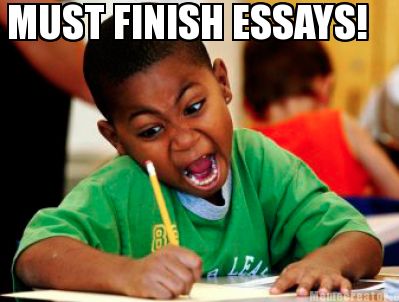 Tune Tuesday – sign upTips for writing / revising college essaysPolleverywhere/Wordle – what are the most important things to remember?Time? Read Sample essays and commentsHW – Read assigned sample essays (Group A or Group B)Wed 5 – Senior Pictures! QW – Reflect on the sample college essayThink / Pair / ShareRevise essay draft – bring multiple copies for workshop tomorrow!HW – Revise your draft using the suggestions from College Admissions Experts!Thurs. 6Writing WorkshopHW – Final draft due tomorrow. Take time. Show integrity and take pride in your work! Put in your best effort!!Fri. 7 - LaptopsEssays due!Begin Resume Writing / Sentence diagramming! (You’re welcome, Isa )….HW – resumes will be due Tues. Oct. 11! Find an independent reading book for 2nd 	quarter!Learning Goals: W.12.3 - Write narratives to develop real or imagined experiences or events using effective technique, well-chosen details, and well-structured event sequences.W. 12.4 - Produce clear and coherent writing in which the development, organization, and style are appropriate to task, purpose, and audience. (Grade-specific expectations for writing types are defined in standards 1-3 above.)W.12.5 - Develop and strengthen writing as needed by planning, revising, editing, rewriting, or trying a new approach, focusing on addressing what is most significant for a specific purpose and audience. (Editing for conventions should demonstrate command of Language standards 1-3 up to and including grades 11-12 here.)